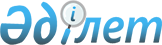 Ақпараттандыру, ақпараттық-коммуникациялық технологиялар және ақпаратты қорғау жөніндегі консультативтік комитет туралы ереженің 20-тармағына өзгеріс енгізу туралыЕуразиялық экономикалық комиссия Алқасының 2017 жылғы 24 сәуірдегі № 41 шешімі
      Еуразиялық экономикалық комиссия Алқасы шешті:
      1. Еуразиялық экономикалық комиссия Алқасының 2016 жылғы 2 маусымдағы № 53 шешімімен бекітілген Ақпараттандыру, ақпараттық-коммуникациялық технологиялар және ақпаратты қорғау жөніндегі консультативтік комитет туралы ереженің 20-тармағындағы ", бірақ 2 айда 1 реттен кем емес" деген сөздер алып тасталсын.
      2. Осы Шешім ресми жарияланған күнінен бастап күнтізбелік 30 күн өткен соң күшіне енеді.
					© 2012. Қазақстан Республикасы Әділет министрлігінің «Қазақстан Республикасының Заңнама және құқықтық ақпарат институты» ШЖҚ РМК
				
      Еуразиялық экономикалық комиссияАлқасының Төрағасы 

Т. Саркисян
